Рекомендации по результатам мониторинга уровня обученности учащихся по учебному предмету «Всемирная история»(2015/2016 учебный год)Материалы подготовлены на основе результатов мониторингового исследования, проведенного Национальным институтом образования в соответствии с приказом Министра образования Республики Беларусь от 09.09.2015 № 712 «О проведении мониторинга качества общего среднего образования в 2015/2016 учебном году».В ходе республиканского мониторинга уровня обученности учащихся в 2015/2016 учебном году изучалось качество образования по учебному предмету «Всемирная история» по итогам второго года его изучения на II ступени общего среднего образования. В мониторинге приняли участие 786 учащихся VII класса из 30 учреждений общего среднего образования.Контрольная работа по всемирной истории была разработана в четырех вариантах с учетом подходов, принятых в международных исследованиях по оценке качества образования. В частности, были учтены количество и соотношение видов заданий в контрольной работе, продолжительность проведения контрольной работы. Учащимся было предложено выполнить в течение 45 минут 20 заданий, которые предполагали выбор ответа из четырех предложенных, краткий ответ и свободно конструируемый ответ.Проверяемые в ходе мониторинга знания и умения соответствовали требованиям к подготовке учащихся VI класса по всемирной истории, определенным в учебной программе. Особое внимание уделялось оценке умений, которые являются «сквозными» для курса истории: хронологические умения; картографические умения; умение раскрывать причинно-следственные связи между историческими событиями; умение обобщать исторические факты, формулировать на их основе выводы.В ходе исследования были апробированы новые подходы к разработке структуры и содержания контрольной работы, организации проверки результатов учебной деятельности учащихся и анализу полученных результатов.В содержание контрольной работы были включены дополнительные источники информации (отрывки из текстов учебного пособия, хрестоматии; исторические карты; иллюстрации), которые являлись своеобразными «ориентирами», «подсказками» для учащихся при выполнении большинства заданий. Таким образом, контрольная работа по всемирной истории состояла из заданий к отдельным источникам дополнительной информации. Все задания контрольной работы условно объединялись в две группы (разноуровневых заданий и заданий на проверку отдельных знаний, умений). Успешность выполнения контрольной работы во многом зависела от сформированности у участников исследования читательских умений, в том числе и навыков быстрого и осознанного чтения. В соответствии с рекомендациями Национального института образования проверка отдельных заданий контрольной работы одновременно осуществлялась предметными комиссиями, созданными в учреждениях образования и в областных (Минском городском) институтах развития образования. Задания, по-разному оцененные предметными комиссиями, перепроверялись специалистами Национального института образования.Для сбора информации о факторах, влияющих на успешность освоения содержания учебного предмета, проводилось компьютерное анкетирование учащихся; осуществлялся анализ таблиц, представленных администрацией учреждений образования.Результаты выполнения учащимися контрольной работы по всемирной истории.Более успешно семиклассники справились с группами заданий на хронологические умения и на знание исторических фактов и понятий. Сложными для них оказались группы заданий на умение обобщать исторические факты, формулировать на их основе выводы и умение устанавливать причинно-следственные связи между историческими событиями. Наибольшие затруднения возникли у учащихся при выполнении группы заданий на картографические умения.1. При выполнении группы заданий на проверку хронологических умений семиклассники в среднем дали 46,1% правильных ответов (группа включала девять заданий).Более успешно участники исследования выполнили задания, в которых было необходимо определить век на основе даты, указанной в тексте (пример  1).Пример 1.К отрывку из текста «Диктат» папы римского Григория VII (.): «Папа может низлагать императоров… Никто не смеет отменить его решения. А он сам отменяет чьи угодно. Никто ему не судья… Римская церковь никогда не заблуждалась и впредь не будет заблуждаться. Не считается католиком тот, кто не согласен с римской церковью. Подданных он может освобождать от присяги негодным владыкам».Задание. В каком веке появился этот документ? (выпишите букву, под которой приведен правильный ответ)Более трудными для учащихся оказались задания, в которых было необходимо соотнести исторические процессы, явления с периодами средневековья.2. При выполнении группы заданий на знание исторических фактов (включала 36 заданий) участники исследования дали в среднем 43,6% правильных ответов. Задания этой группы проверяли знания учащихся по каждому разделу учебной программы, то есть также были объединены в группы:группа заданий к разделу «Славяне в Раннем и Высоком средневековье» (включала одиннадцать заданий);группа заданий к разделу «Западная Европа и Византия» (включала шестнадцать заданий);группа заданий к разделу «Цивилизации Азии, Африки и Америки в V–XIII вв.» (включала девять заданий).Более успешно учащиеся выполнили группу заданий, относящуюся к разделу «Славяне в Раннем и Высоком средневековье» (количество правильных ответов составило в среднем 53,5%). Рассмотрим примеры выполнения учащимися заданий на знание отдельных исторических фактов.Монголо-татарское нашествие на Русь (пример 2). Более 80,0% учащихся правильно определили кочевников, о войне с которыми идет речь в тексте задания. Примерно такое же количество учащихся правильно определили имя полководца, командовавшего монгольскими войсками во время его осады. 77,0% учащихся правильно ответили на вопрос о следствии нашествия монголов на русские земли; 38,8% – правильно указали название государства, созданного монголами. При этом только 8,1% учащихся правильно выполнили задание, в котором было необходимо указать результаты монгольского нашествия для древнерусских земель.Пример 2.«В год 1240 пришел Батый к Киеву с большой силой, с многим множеством воинов своих, и окружили они город, и обступила сила татарская, и был город в великой осаде. И нельзя было голоса слышать от скрипения телег его, ржания стад коней его, и была вся земля Русская наполнена воинами…»1. О войне с какими кочевниками пишет летописец? (выпишите букву, под которой приведен правильный ответ)2. Кто такой Батый?3. Что было следствием события, описанного летописцем? (выпишите букву, под которой приведен правильный ответ)4. О результатах нашествия Батыя летописец записал: «Такого опустошения Русь еще не знала…». Назовите не менее двух проявлений этого опустошения.5. Что такое Золотая Орда? (выпишите букву, под которой приведен правильный ответ)Борьба Руси со шведскими и немецкими феодалами (пример 3): 67,8% учащихся на основе текста задания правильно определили, что битва на Чудском озере относится к истории Древнерусского государства; 46,2% учащихся знают прозвище русского князя, одержавшего победу над немецкими рыцарями на Чудском озере. Название битвы с немецкими рыцарями на Чудском озере известно 29,6% учащихся. Вместе с тем достаточно большое количество учащихся считают, что:а) прозвище князя, который одержал победу над немецкими рыцарями на Чудском озере, было (написание слов учащимися сохранено): «великий; македонский; красное солнышко; мудрый; черниговский; храбры; вольный князь; Карл смелый»;б) битва с немецкими рыцарями на Чудском озере вошла в историю под названием (написание слов учащимися сохранено): «крестовый поход; жестокая битва; битва на реке Немиге; историческая дата; Столетняя битва; битва на озере Чудекош; легкая победа; битва на реке Крева; Грюнвальдская битва; битва с арабами; французская битва; европейская битва; битва между Александром и Новгородом; битва при Гуатье».Пример 3.«Через два года теперь уже немецкие рыцари-крестоносцы двинулись на Псков и Новгород. Когда до Александра дошла их наглая похвальба: “Возьмем Александра живым в плен!”, он сам двинулся навстречу рыцарям. На рассвете 5 апреля 1242 года князь наблюдал, как по льду Чудского озера приближаются рыцарские полчища. Битва была жестокой. Как и рассчитывал князь Александр, весенний лед, не выдержав конников, начал ломаться, и неповоротливые в своих тяжелых доспехах рыцари исчезали под водой. Воины князя Александра с легким вооружением получили преимущество, и к вечеру грозного войска крестоносцев уже не было. Так показал князь иноземцам, что нельзя безнаказанно совершать набеги на Русь: “Кто к нам с мечом придет – от меча и погибнет”».1. К истории какого государства относится описанная в тексте победа над немецкими рыцарями? (выпишите букву, под которой приведен правильный ответ)2. Напишите, под каким прозвищем известен в истории князь Александр.3. Напишите, под каким названием известна описанная битва в истории.Крещение Руси (пример 4): 82,3% учащихся знают название религии, которая была у славян до принятия христианства; 15,6% учащихся знают, почему в обряде крещения князя Владимира приняли участие константинопольские монахи.Пример 4.Из текста «Повесть временных лет» (.): «Когда стал Владимир княжить в Киеве один, то поставил языческих идолов на холме за теремным двором: Перуна, Хорса, Дажьбога, Стрибога и др. И приносили славяне им жертвы, называя их богами… Вернувшись в Киев из Херсонеса, приказал Владимир сжечь всех деревянных идолов… Затем послал Владимир по всему городу людей, чтобы те передали киевлянам: “Если не придет кто завтра на реку – будь то богатый, или бедный, – будет мне врагом”. На следующий день Владимир с константинопольскими священниками вышел к Днепру… Здесь собралось множество людей. Все вошли в воду, священники же, стоя, совершали молитву».1. Какая религия была у восточных славян до событий, описанных в тексте? (выпишите букву, под которой приведен правильный ответ)2. Объясните, почему в событии, описанном летописцем, принимали участие константинопольские священники.Менее успешно участники исследования выполнили группу заданий, относящуюся к разделу «Западная Европа и Византия» (количество правильных ответов в среднем составило 40,8%). Рассмотрим примеры выполнения некоторых заданий контрольной работы, относящихся к данному разделу.Крестовые походы (пример 5): 56,9% учащихся знают, что крестоносцы захватили город Константинополь в ходе четвертого крестового похода; 31,5% учащихся знают об особенности этого похода; 51,2% учащихся – о его последствиях. Только 1,0% учащихся знают, почему завоевание Иерусалима было одной из главных целей крестовых походов.Пример 5.К письму папы Иннокентия III (.): «Вы, не имея никакого права, безрассудно уклонились от Вашего чистого намерения, устремившись не на завоевание Иерусалима, а на завоевание Константинополя, предпочитая земные блага небесным. Но Ваша вина гораздо более отягчается тем, что никому не было пощады, ни религиозному сану, ни возрасту, ни полу. И недостаточно было Вам исчерпать до дна богатства императора и обирать малых и великих, Вы протянули руки к имуществу церквей…»1. О каком событии идет речь в письме папы Иннокентия III? (выпишите букву, под которой приведен правильный ответ)2. В чем заключалась особенность этого события? (выпишите букву, под которой приведен правильный ответ)3. Какими были последствия этого события? (выпишите букву, под которой приведен правильный ответ)4. Папа Иннокентий III обвиняет участников события в том, что они «уклонились от чистого намерения, устремившись не на завоевание Иерусалима». Напишите, почему завоевание Иерусалима папа Иннокентий III считает «чистым намерением»?Городское ремесло: 68,3% учащихся знают, как назывался документ, в котором определялись все стороны жизни ремесленников цеха; 80,9% – кого считали полноправным членом цеха.Строительство средневековых храмов (пример 6). Участники исследования по рисункам правильно определили названия архитектурных стилей (романского – 32,8% учащихся, готического – 46,2% учащихся); характерные признаки архитектурных стилей (романского – 51,6% учащихся, готического – 59,1% учащихся).Пример 6. «Самыми крупными постройками в период средневековья были храмы, монастыри, замки».1. Запишите название архитектурного стиля, в котором построено сооружение, изображенное на рисунке.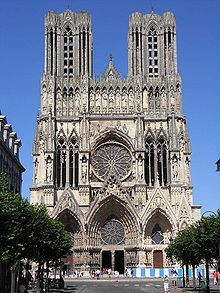 2. Укажите элементы, характерные для этого стиля (выпишите буквы, под которыми приведены правильные ответы).По мнению отдельных участников исследования, стиль, в котором построено сооружение называется (написание слов учащимися сохранено): «византийский; рижский; китайский; стиль католиков; романтический; христианский стиль; церковный стиль;  мануфактура; средневековый стиль; румынский; фрески; церковь» и др.Средневековый город: только 7,8% учащихся по рисунку смогли правильно определить особенности средневекового города (пример 7).Пример 7.Задание. Назовите две особенности средневекового города, отраженные на рисунке.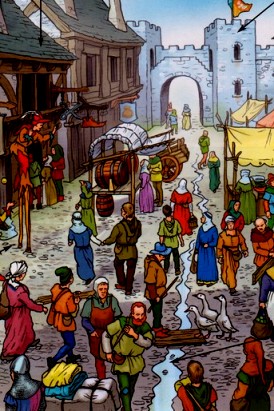 В среднем 36,4% правильных ответов дали участники исследования при выполнении группы заданий к разделу «Цивилизации Азии, Африки и Америки в V–XIII вв.». Результаты выполнения отдельных заданий контрольной работы к этому разделу представлены ниже.Деятельность среднеазиатского ученого Ибн Сины (пример 8): 58,8% учащихся знают, что в VII–IX веках родина Ибн Сины являлась частью Арабского халифата; 38,7% – что деятельность этого ученого свидетельствует о высоком уровне развития науки в Средней Азии. Столько же учащихся знают, что соотечественником Ибн Сины был Бируни. 12,1% учащихся известно имя, под которым Ибн Сина был известен в Европе. По мнению достаточно большого количества участников исследования, Ибн Сина был известен в Европе под именем (написание слов учащимися сохранено): «Бист Самони; Омар Хаям; медик; Авицент; Хусейн Сина; Син; Абу Али; Гиппократ; сомони; Ван Вэй; княз; Архимед; Григорий Турский; Ион Сина; иби сына; Ченгизхан и др.».Пример 8.«Абу Али Хусейн ибн Сина родился недалеко от Бухары. Годы его жизни: 980–1037. Он занимался медициной и поэзией, философией и астрономией, логикой и математикой. Но большинство людей совершенно справедливо считают его самым великим врачом в истории. Главный труд Ибн Сины «Канон врачебной науки»  до XVII века являлся основным пособием для врачей, как на Востоке, так и на Западе.Именем Ибн Сины названы малая планета, горная вершина Памира, минерал авиаценнит, растение семейства Акантовых – авиценния. Его лик украшает денежную единицу Таджикистана – сомони».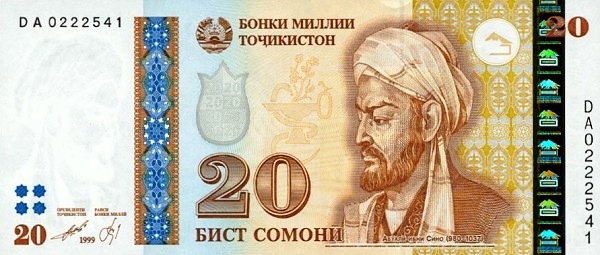 1. Напишите, под каким именем известен этот ученый в Европе. 2. Деятельность Ибн Сины свидетельствует о высоком уровне развития науки: (выпишите букву, под которой приведен правильный ответ)3. Кто из деятелей культуры был соотечественником Ибн Сины? (выпишите букву, под которой приведен правильный ответ)4. В VII–IХ вв. родина Ибн Сины являлась частью: (выпишите букву, под которой приведен правильный ответ)Даты, понятия, имена исторических деятелей, имеющие отношение к истории Арабского халифата (пример 9), Франкской империи, Китайской цивилизации, Индийской цивилизации: 12,4% правильных ответов дали учащиеся при выполнении задания на знание дат, понятий, имен исторических деятелей, относящихся к истории Арабского халифата; 6,5% – Франкской империи, 6,3% – Китайской цивилизации 5,9% – Индийской цивилизации.Пример 9.Задание. Выпишите из приведенного ниже списка слова и дату, которые имеют отношение к данному государству:  арабеска, ислам, «Салическая правда», «Тысяча и одна ночь», Хлодвиг, Батый, ., .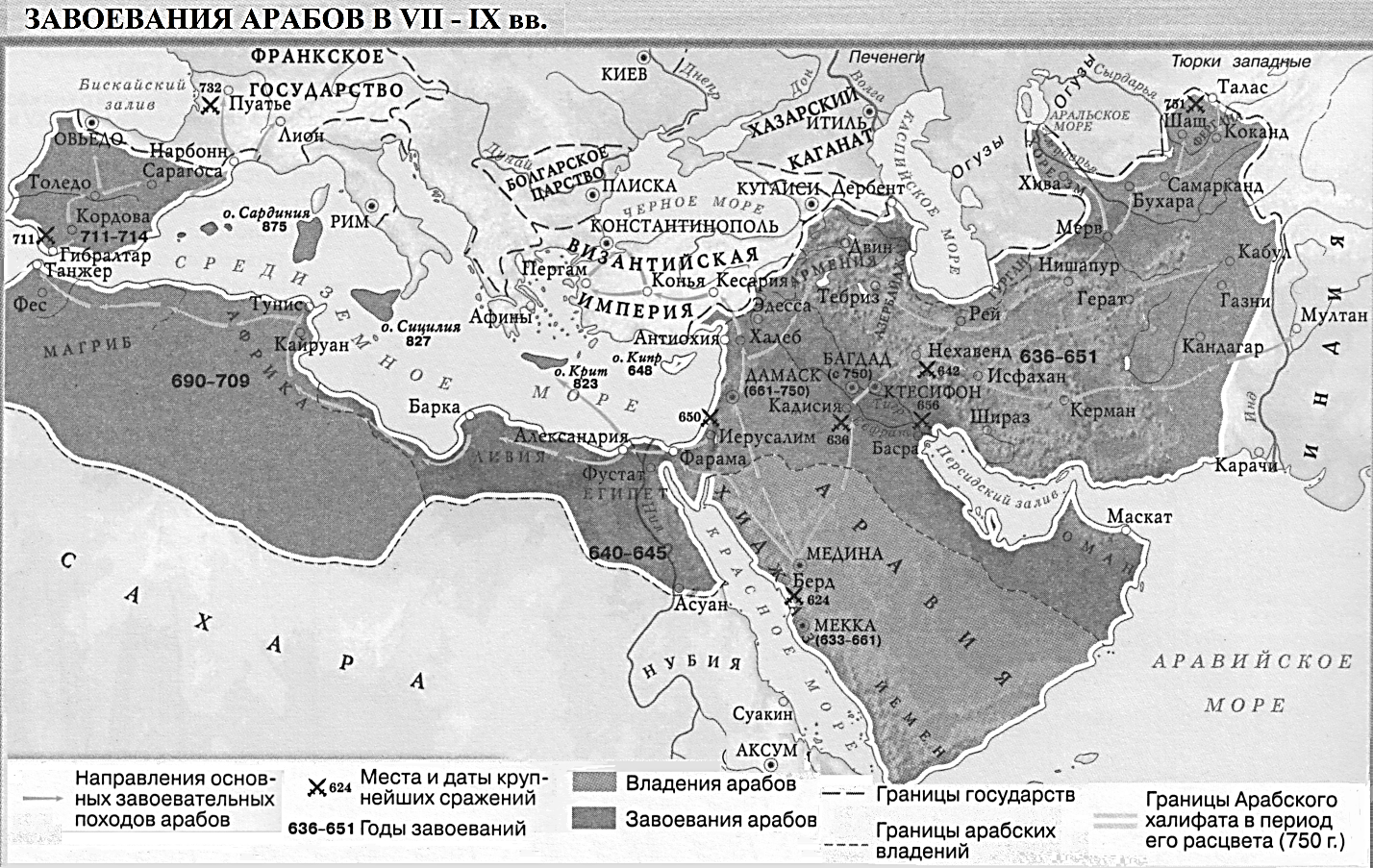 3. При выполнении группы заданий на знание исторических понятий участники исследования дали в среднем 37,5% правильных ответов (группа включала шесть заданий).Более успешно участники исследования выполнили задания на знание понятий «десятина» (59,9% правильных ответов), «феод» (52,2% правильных ответов), «цех» (47,2% правильных ответов).Менее успешны были семиклассники при выполнении заданий на знание понятий «каста»; «барщина» и «оброк»; «личная зависимость» и «поземельная зависимость» (количество правильных ответов составило соответственно 38,7%; 31,1% и 24,4%).Следует отметить, что задания контрольной работы на проверку усвоения исторических понятий были достаточно разнообразными. Учащимся предлагалось выбрать правильный ответ из четырех приведенных; вписать необходимое понятие в логическую цепочку; указать понятие, характеризующее историческое явление, отраженное на рисунке (пример 10), и др.Пример 10.Задание. Какие повинности выполняли крестьяне за пользование наделом земли? Запишите названия повинностей, отраженных на рисунках.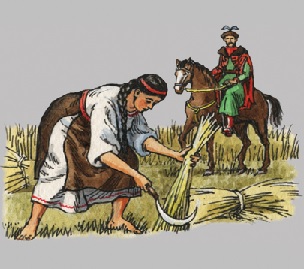 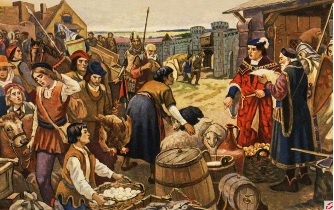 А) 							Б) 4. В среднем 36,6% правильных ответов дали участники исследования при выполнении группы заданий на умение обобщать исторические факты, формулировать на их основе выводы (группа включала семь заданий).Более успешно учащиеся выполнили задания, в которых нужно было выбрать формулировку правильного вывода из четырех предложенных (пример 11).Пример 11.Из «Книги ремесел»:1. Каждый парижский ткач шерсти может иметь в своем доме два широких станка и один узкий, а вне дома он не может иметь никакого.2. Каждый ткач шерсти в своем доме может иметь не больше одного ученика.3. Все сукна должны быть целиком из шерсти и так же хороши в начале, как и в середине.4. Никто из цеха не должен начинать работу раньше восхода солнца под угрозой штрафа.Задание. Текст позволяет сделать выводы о том, что цехи: (выпишите буквы, под которыми приведены правильные ответы)Более сложными для учащихся оказались задания, в которых было необходимо самостоятельно сделать и записать выводы, которые нужно было сделать по тексту (пример 12) или таблице (пример 13).Пример 12.«Для нужд и потребностей обитателей замка феодала начали стекаться к мосту продавцы ценных вещей. Затем содержатели постоялых дворов стали устраивать гостиницы, где помещались те, кто не мог обитать внутри замка. И вошло у ремесленников в обычай говорить: “идем к мосту”. Вскоре поселение разрослось. Чтобы защитить себя от нападения разбойных рыцарей, жители поселения огородили его рвом и стеной».Задание. Какое явление описано в тексте? Сформулируйте и запишите его.Пример 13.Задание. Сделайте вывод на основе таблицы.5. Участники исследования дали в среднем 31,0% правильных ответов при выполнении группы заданий на умение устанавливать причинно-следственные связи между историческими событиями (группа включала девять заданий).Лучше всего семиклассники справились с двумя заданиями этой группы, для выполнения которых было необходимо: 1) знать о том, что одним из следствий возникновения права передачи земли по наследству стало ослабление власти короля (количество правильных ответов составило 40,0%); 2) знать о том, что рост международного авторитета Древнерусского государства стал одним из следствий принятия христианства (количество правильных ответов составило 40,3%).Только 4,2% учащихся дали правильный ответ на задание: «Объясните, почему товары народного потребления не пользовались в средние века большим спросом».Ни один участник исследования не смог правильно ответить на следующие вопросы: «Почему изменения, произошедшие в сельском хозяйстве на территории Западной Европы в XI в. (увеличение посевных площадей, использование тяжелого колесного плуга), привели к возникновению городов?»; «Какая связь существует между феодальной раздробленностью и могуществом пап римских?»; «Почему в начале Высокого средневековья феодальные хозяйства не были связаны между собой (были обособленными)?».6. При выполнении группы заданий на картографические умения количество правильных ответов участников исследования в среднем составило 18,1% (группа включала 13 заданий).Не все участники исследования смогли правильно выполнить задания, при ответе на которые было необходимо использовать информацию, представленную на исторической карте. Ниже представлены результаты выполнения учащимися отдельных заданий, в которых по карте требовалось определить:противников русских войск в битве на Чудском озере (правильный ответ дали 61,5% учащихся);изменение границ Франкского государства при Хлодвиге (43,5% учащихся);название части Римской империи, оказавшейся под властью варваров в VI в. (42,2% учащихся);название государства, выделенного на карте цветом (карта приведена в примере 9). 40,7% учащихся правильно определили название этого государства – Арабский халифат. Однако, по мнению остальных участников исследования, цветом на карте оказалось изображено государство, которое называется (написание слов учащимися сохранено): «Арабское государство; империя; Аравия; Азия; Римская империя; Плестина; Иерусалим; египет; арабия; Византия; Аравийское государство; Русь; Арабейский слим; монголо-татарское иго; Золотая орда и др.»;названия любых двух варварских государств, образовавшихся в Европе (36,2% учащихся);внешних врагов Византии на севере в VI в. (21,0% учащихся);места сражений русских войск с монголо-татарами (16,7% учащихся).Достаточно сложными для семиклассников оказались задания, в которых было необходимо определить, в каких частях света расположены государства, размещенные на исторических картах. 9,6% учащихся правильно определили части света, в которых расположено государство Арабский халифат; 21,6% учащихся – государство вандалов; 11,3% учащихся – Византийская империя в VI в.По мнению остальных участников исследования, указанные государства были  расположены в таких частях света, как (написание слов учащимися сохранено):1) Арабский халифат: «Средняя Азия; Аравия и Египет; Франкская империя; север; Египте, Африке и Аравии; Север Африки и Пилопонейский полуостров; юг нынешней России; на юго-западе; возле Рима; оно захватывало почти весь земной шар; около Сахара и империи Индии» и др.;2) Государство вандалов: «во Франкской империи; на севере; Азия, юг Европы; Западной римской империи; Южной части света; Средиземное море; Восточной Римской империи; Северной Америке; юго-западе Европы; Висла; Сардиния» и др.;3) Византийская империя в VI в.: «Европа; Азия; недалеко от франков; на севере; около Атлантического океана; в Средиземном море; юго-запад и запад от Черного моря; в восточной части великой Римской империи; Южная Америка, Европа и Азия; на севере от арабов; Египет, Рим, Греция» и др. В среднем учащиеся дали 2,6% правильных ответов на 2 задания, в которых было необходимо дать название историческим картам, исходя из анализа информации, размещенной на них.Факторы, влияющие на уровень подготовки учащихся по учебному предмету.В качестве факторов, которые могли оказать влияние на результаты мониторинга, рассматривались категория и педагогический стаж учителей, под руководством которых участники исследования изучали учебный предмет. В ходе мониторинга установлено, что различия в результатах выполнения контрольной работы учащимися, учителя которых имели разные педагогические категории, статистически незначимы. В то же время выявлены статистически значимые различия в результатах выполнения контрольной работы учащимися, которых обучали педагоги с разным стажем.Например, у учителей, чей педагогический стаж работы составил не более 2 лет, 100% учащихся за контрольную работу получили отметки «1–4 балла». У учителей, имеющих педагогический стаж более 20 лет, 31,7% учащихся за контрольную работу получили отметки «5–10 баллов». Из них 8,1% учащихся получили отметки «7–10 баллов».В ходе исследования установлены статистически значимые различия в результатах выполнения контрольной работы учащимися, чьи родители имеют высшее образование. Так, учащиеся, у которых хотя бы один из родителей имеет высшее образование, выполнили контрольную работу более успешно: 27,8% учащихся из таких семей выполнили контрольную работу на 5–10 баллов. Только 15,9% участников исследования, чьи родители не имеют высшего образования, выполнили контрольную работу на том же уровне.Практически все участники исследования имеют дома компьютер, выход в Интернет, книги по учебному предмету. Однако гипотеза о существенном влиянии этих условий на результаты мониторинга не подтвердилась. Немногим лучше контрольную работу выполнили учащиеся, которые при подготовке домашних заданий чаще используют книги, чем Интернет (6,5% таких учащихся получили за контрольную работу отметки «7–8 баллов», что на 3,6% больше, чем количество учащихся, которые чаще для этих целей используют Интернет).Результаты контрольной работы учащихся, которые не пропустили в прошлом учебном году ни одного учебного занятия по истории, чуть выше, чем у учащихся, пропустивших более 20% учебных занятий. Так, 22,8% учащихся, не пропустивших ни одного учебного занятия, выполнили контрольную работу на 5–10 баллов.Только 18,0% учащихся, пропустивших более 20% учебных занятий, смогли продемонстрировать аналогичные результаты. Среди этих учащихся больше тех, которые выполнили контрольную работу на 1–4 балла (на 4,2% учащихся больше).В ходе мониторинга установлено, что большинство семиклассников имеют положительную мотивацию к изучению всемирной истории. Однако 77,1% учащихся, имеющих положительную мотивацию к изучению предмета, выполнили контрольную работу на 1–4 балла, 22,9% учащихся – на 5–10 баллов.В ходе анкетирования изучались затруднения при изучении всемирной истории учащихся, выполнивших контрольную работу на среднем, удовлетворительном и низком уровнях,Основную причину своих затруднений учащиеся указанных категорий связывают с тем, что:«не успевают усваивать на уроке предлагаемый объем знаний» (12,1% учащихся, выполнивших контрольную работу на 5–6 баллов, 16,9% учащихся – на 3–4 балла, 18,4% учащихся – на 1–2 балла);«учебное пособие по всемирной истории написано сложным языком» (7,9% учащихся, выполнивших контрольную работу на 5–6 баллов, 10,8% учащихся – на 3–4 балла, 6,0% учащихся – на 1–2 балла);«пропустили много учебных занятий по учебному предмету и не наверстали учебный материал» (4,3% учащихся, выполнивших контрольную работу на 5–6 баллов, 8,6% учащихся, выполнивших контрольную работу на 3–4 балла, и 10,8% учащихся – на 1–2 балла);«не понимают объяснение учителя» (1,4% учащихся, которые выполнили контрольную работу на 5–6 баллов, 6,4% – на 3–4 балла, 7,2% – на 1–2 балла).При этом следует отметить, что основная часть участников исследования данных категорий «не испытывают затруднений при изучении всемирной истории». Такой ответ дали 78,6% учащихся, выполнивших контрольную работу на 5–6 баллов; 55,8% учащихся – на 3–4 балла и 51,6% учащихся – на 1–2 балла.Свои успехи при изучении всемирной истории учащиеся, выполнившие контрольную работу на высоком и  достаточном уровнях, связывают с тем, что они:«никогда не опаздывали на учебные занятия» (60,2% учащихся);«всегда выполняли домашние задания» (в среднем 56,8% учащихся);«были всегда внимательны на учебных занятиях» (52,8% учащихся);«всегда понимали объяснение учителя» (в среднем 50,9% учащихся);«получали помощь со стороны родителей, когда что-то было непонятно» (в среднем 45,8 % учащихся);«могут самостоятельно изучить новую тему по учебному пособию» (31,6% учащихся);«без труда запоминают новый учебный материал» (30,9% учащихся).Сформировать представление об организации учебного процесса на учебных занятиях в учреждениях образования, которые принимали участие в мониторинговом исследовании, позволяет таблица 1.Таблица 1 – Организация учебного процесса на учебных занятиях с учащимися, принимавшими участие в мониторинге уровня обученности по всемирной истории В соответствии с самооценкой участников исследования на учебных занятиях по всемирной истории:56,2% учащихся достаточно активны на учебных занятиях по всемирной истории: «внимательно слушают учителя; дополняют и исправляют ответы одноклассников; активно участвуют в обсуждении вопросов и заданий; задают вопросы учителю, если что-то непонятно»;39,7% – «внимательно слушают учителя; выполняют предложенные им задания, но при этом не стараются проявлять активность»;2,6% – «невнимательно слушают учителя и ответы одноклассников; повторяют учебный материал, по которому их могут спросить; не переспрашивают учителя о том, что было непонятно»;1,5% – «занимаются другим делом; ждут, когда закончится учебное занятие».Обращает на себя внимание тот факт, что большая часть участников исследования, выполнивших контрольную работу на 1–4 балла, также указали на свою активную позицию на учебных занятиях по всемирной истории.В ходе мониторинга также установлено, что 68,1% семиклассников «не ощущают никакой тревожности на учебных занятиях по всемирной истории». Примерно пятая часть учащихся (21,4%) испытывают тревожность по поводу «плохих отметок», 10,6% – связывают свою тревожность с «отсутствием ситуации успеха на учебном занятии».Результаты республиканского мониторинга уровня обученности по всемирной истории позволяют сделать следующие выводы:1. Наибольшее количество правильных ответов семиклассники дали при выполнении заданий, соответствующих первому уровню усвоения учебного материала, наименьшее – пятому. При этом следует отметить, что аналогичная ситуация характерна также и для учащихся, которые аттестованы по итогам предыдущего учебного года на 7–10 баллов.2. Сравнительно низкие результаты показали семиклассники при выполнении группы заданий на проверку картографических умений. Сложными для большинства из них оказались также и группы заданий на проверку умений обобщать исторические факты и формулировать на их основе выводы, устанавливать причинно-следственные связи между историческими событиями.Более успешно семиклассники справились с группами заданий на проверку хронологических умений; знание исторических фактов; знание исторических понятий.3. На основе анализа информации, предоставленной администрацией учреждений образования; изучения факторов, которые могли оказать влияние на результаты мониторинга, и результатов анкетирования учащихся можно сделать следующие выводы:с контрольной работой по всемирной истории более успешно справились учащиеся, которые:  изучают учебный предмет под руководством учителей, имеющих более длительный педагогический стаж; имеют хотя бы одного родителя с высшим образованием; при подготовке домашних заданий чаще используют книги, чем Интернет; не пропустили ни одного учебного занятия в 2014/2015 учебном году;большинство участников исследования, несмотря на достаточно низкие результаты контрольной работы по всемирной истории, не испытывают затруднений при изучении всемирной истории; имеют достаточно высокий уровень мотивации к ее изучению; на учебных занятиях активны, не ощущают никакой тревожности.4. В целом на основании результатов мониторинга можно сделать выводы о том, что учащиеся VII класса (независимо от гендерных различий и месторасположения учреждения образования, в котором они обучаются) по итогам второго года изучения всемирной истории на II ступени общего среднего образования:– имеют пробелы по учебному материалу, изученному в VI классе;– имеют проблемы в применении умений (как специальных, так и общеучебных (в том числе и читательских));– не готовы к выполнению заданий, разработанных с учетом подходов, принятых в международных исследованиях по оценке качества образования.С учетом вышеизложенного в процессе обучения учебному предмету «Всемирная история» рекомендуется:учителям истории:активнее вовлекать учащихся в учебно-познавательную деятельность, учитывая при этом индивидуальные возможности учащихся;продолжить формирование практических картографических умений учащихся, необходимых в повседневной жизни (узнавать и называть изображенное на карте географическое пространство; определять последовательность и время отображенных на карте исторических событий; сравнивать размеры территорий; находить на карте и называть включенные в легенду знаки; читать карты и картосхемы и др.). С этой целью более активно внедрять в практику преподавания истории карты, картосхемы, контурные карты; использовать различные нестандартные (игровые) задания картографического характера (например, воображаемые путешествия, как наиболее способствующие мыслительной деятельности учащихся) и др.;развивать читательские умения учащихся (находить информацию в тексте, интегрировать, интерпретировать, анализировать и делать выводы), используя задания, в которых информация представлена в разных знаковых системах (текст, таблица, график, рисунок, схема, диаграмма);развивать мыслительную деятельность учащихся в процессе обучения истории: использовать проблемные ситуации (при решении которых учащимся необходимо самостоятельно выбирать средства достижения цели, применять их на практике и оценивать достигнутые результаты); учить работать с различными источниками и объемами информации (выделяя в ней главное, необходимое для решения той или иной конкретной задачи); формировать умения аргументировать, давать оценку суждению; избегать в процессе обучения, а также при организации контроля и оценки результатов учебной деятельности учащихся частого использования тестов, в которых отсутствуют задания с кратким и/или развернутым ответом. Чаще предлагать практико-ориентированные ситуационные задания, для выполнения которых необходимо применять усвоенные знания для характеристики, сравнения, объяснения исторических явлений и процессов; устанавливать причинно-следственные связи и формулировать выводы с использованием предметной терминологии. Учреждениям высшего образования, Академии последипломного образования, областным (Минскому городскому) институтам развития образования:включить в планы подготовки учителей истории следующие вопросы: формирование читательской грамотности учащихся средствами учебного предмета «Всемирная история»;эффективные методы и приемы совершенствования специальных и общеучебных умений учащихся на учебных занятиях по истории;проблемное обучение истории с использованием межпредметных связей;разноуровневые практико-ориентированные задания по истории: составление, использование, оценивание.Авторам УМК по учебному предмету «Всемирная история» при подготовке компонентов УМК к переизданию:дополнить содержание учебных пособий практико-ориентированными ситуациями, конкретными примерами, раскрывающими роль исторической науки в жизни каждого учащегося, его ближайшего окружения, общества в целом;включить в методические пособия для педагогов примерные комплексы разноуровневых ситуационных заданий с рекомендациями по их использованию в образовательном процессе.Материалы подготовлены специалистами управления мониторинга качества образования Национального института образованияа) IX в.в) XI в.б) X в.г) XII в.а) печенегив) монголыб) половцыг) хазарыа) король франковв) вождь викинговб) монгольский полководецг) киевский князьа) установление монголо-татарского ига на Русив) принятие христианства на Русиб) создание Ордена меченосцев в Прибалтике г) политическая раздробленность Древнерусского государстваа) Орден рыцарей-крестоносцевв) войско Чингисханаб) союз восточнославянских племен г) государство, созданное монголами а) Византийская империяв) Древнерусское государствоб) Франкское королевствог) Первое Болгарское царствоа) язычествов) католицизмб) исламг) буддизма) первый крестовый походв) четвертый крестовый походб) Великое переселение народовг) монгольское нашествиеа) оно было направлено против иноверцев в) оно было направлено против церквиб) оно было направлено против христиан г) оно было направлено против варварова) была окончательно подорвана мощь Византии в) образовалось Франкское государствоб) крестоносцы были изгнаны из Палестиныг) установилось монголо-татарское игоа) круглое окно с витражомв) стреловидные окнаб) мощные стеныг) малое количество окона) в Византийской империив) в Китаеб) в Индииг) в Средней Азииа) Бирунив) Ван Вэйб) Марко Полог) Роджер Бэкона) Византийской империив) Китаяб) Индииг) Арабского халифатаа) боролись за качество товаровв) стремились создать для всех ремесленников одинаковые условия трудаб) запрещали ремесленникам иметь станкиг) заботились о том, чтобы для учеников были созданы хорошие жилищные условияИзобретенияВека, годыВека, годыИзобретенияКитайЕвропаШелкII тыс. до. н.э.VI в.АрбалетIV в. до н.э.XII в. ЧугунОколо . до н.э.XIV в. БумагаОколо . до н.э.XI в. ФарфорIV в.XVI в. Разборный шрифт..Часто%Учащимся предоставляется возможность высказать свое мнение, объяснить свою идею81,8Учащихся просят сформулировать цель урока, проблему, сделать вывод61,7 Учащиеся выполняют тесты, проверочные и самостоятельные работы73,7Учитель весь урок объясняет новый учебный материал70,9Учитель отвечает на вопросы учащихся, предоставляет дополнительную информацию91,4Учитель приводит примеры, где могут использоваться знания по учебному предмету67,4Учитель демонстрирует презентации, видеофрагменты и др.35,0Учитель предлагает учащимся самостоятельно читать новый параграф (тему) по учебному пособию28,8В конце учебного занятия подводится итог: «Что мы узнали нового? Чему научились?»76,0